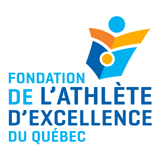 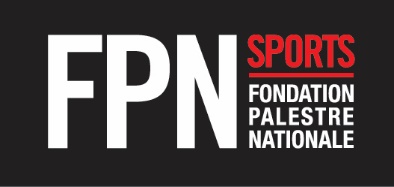 Communiqué de presse
Pour diffusion immédiateLa Fondation Palestre Nationale remet 30 000 $ en bourses
à 20 jeunes étudiants-athlètes espoirsMontréal, 17 janvier 2019 — La Fondation de l’athlète d’excellence (FAEQ) et la Fondation Palestre Nationale (FPN) ont poursuivi leur collaboration dans le cadre de la 5e édition du Programme de bourses de la FPN, un partenariat qui a permis de remettre 30 000 $ en bourses à 20 jeunes étudiants-athlètes prometteurs identifiés de catégorie espoir par leur fédération.« C’est toujours un grand plaisir d’encourager de jeunes étudiants-athlètes qui poursuivent leurs rêves aux niveaux provincial et national. Nous trouvons primordial de soutenir l’élite sportive très tôt dans son cheminement. C’est donc une fierté pour nous de jouer un rôle de premier plan vers la réussite sportive et académique des jeunes étudiants-athlètes que nous récompensons », a expliqué monsieur François Deschênes, président de la Fondation Palestre Nationale, qui a remis aujourd’hui les 20 bourses de 1500 $ pour un total de 138 000 $ à la FAEQ depuis les cinq dernières années.Cette approche de la FPN est un des ingrédients clés de l’excellente synergie développée avec la Fondation de l’athlète d’excellence depuis cinq ans. « Le Programme de bourses de la Fondation Palestre Nationale soutient de très jeunes étudiants-athlètes qui, bien souvent, n’ont pas accès à un appui financier autre que celui de leurs parents, a précisé monsieur Claude Chagnon, président de la FAEQ. L’historique de la Palestre Nationale remonte à 125 ans et c’est un privilège pour nous de faire la promotion de nos valeurs aux côtés de cette institution québécoise. »Des 20 récipiendaires, âgés de 10 à 17 ans, 13 ont reçu des bourses d’excellence académique récompensant les excellents résultats scolaires et 7 des bourses de soutien à la réussite académique et sportive encourageant la bonne conciliation du sport et des études.Récipiendaires du Programme de bourses Palestre Nationale 2019À propos de la Fondation Palestre Nationale
FPN Sports (fpnsports.ca, Fondation de la Palestre Nationale) est la première fondation créée au Québec afin de soutenir le développement des athlètes amateurs. Nous croyons que tout le monde devrait vivre dans un environnement où l’on favorise la pratique d’activités sportives. La Fondation est dirigée par un conseil d’administration formé de membres bénévoles qui ont choisi de mettre leur bonne volonté, leur expérience et leur temps au service du soutien aux athlètes amateurs. La FPN Sports existe depuis plus de 100 ans. En 1894, des clubs athlétiques ont uni leurs efforts pour fonder l’Association Athlétique d’Amateurs Nationale (AAAN). En 1943, elle devient l’Association Athlétique Nationale de la Jeunesse (AANJ), suivie par la Fondation Palestre Nationale en 1964.À propos de la Fondation de l’athlète d’excellence (FAEQ)
La FAEQ (faeq.com) se démarque par son approche personnalisée, sa rigueur de gestion et son rôle d’influence auprès du milieu du sport et de l’éducation. En 2018, elle a octroyé 1 425 000 $ à 500 étudiants-athlètes, en plus de leur offrir des services d’accompagnement en termes d’orientation scolaire et de conciliation du sport et des études. La 3e édition du Défi 808 Bonneville, événement cycliste, corporatif et festif au profit de la FAEQ, aura lieu les 13 et 14 septembre 2019. Pour plus d’informations sur les différents défis, le parcours et les inscriptions : defi808bonneville.com.- 30 -Source : Annie Pelletier
Directrice des communications
Fondation de l’athlète d’excellence
514-252-3171, poste 3538
annie.pelletier@faeq.comNomDisciplineÂgeMontant*VilleÉcoleNoémie BeaulieuTriathlon151500 $EXGatineauÉcole secondaire Mont-BleuAntoine BélangerKaraté (kata)131500 $EXSherbrookeLe SalésienTristan BellSnowboard (snowboard cross)141500 $SGatineauCentre académique de l'OutaouaisHelena BrezaCanoë-kayak de vitesse161500 $EXMontréal (Ahuntsic – Cartierville)Collège Regina AssumptaLoïc Courville-FortinNatation141500 $EXRepentignyÉcole secondaire Félix-LeclercEmanuel DésiletsAthlétisme151500 $SLavalHorizon JeunesseAlexandre DuchaineSki acrobatique (sauts)141500 $EXLac-BeauportÉcole secondaire de La SeigneurieVictor Gougeon-GazéJudo151500 $SMontréal (Rosemont - La Petite-Patrie)Collège de MontréalNathan HouleSoftball161500 $SSaint-Léonard-d’AstonÉcole secondaire la DécouverteJoshua JonesBaseball141500 $EXBlainvilleÉcole secondaire Saint-Gabriel (pavillon Notre-Dame)Stéphane Pierre-Jo KamendjéTennis121500 $EXMontréal (Verdun)Collège Sainte-AnneCéline LabontéHandball151500 $EXSaint-Germain-de-GranthamÉcole secondaire Marie-RivierPatrick LebeauSki alpin161500 $EXMontréal (Outremont)Collège Sainte-AnneAnne MorcetBiathlon171500 $EXStokeCégep de SherbrookeBenjamin NadonSki acrobatique (bosses)151500 $EXLavalCollège LavalJulianne SarrazinVélo de montagne161500 $EXPrévostPolyvalente Saint-JérômeMarie-Raphaële SavoiePatinage artistique141500 $SSainte-MarieÉcole secondaire Pointe-LévySamuel TalbotPlongeon101500 $EXLongueuilÉcole primaire Saint-RomainÉdouard TherriaultSki acrobatique (slopestyle)151500 $SLorraineÉcole secondaire Augustin-Norbert-MorinMaya Van StrydonckNatation artistique131500 $SPrévostPolyvalente Saint-Jérôme* EX : excellence académique / S : soutien à la réussite académique et sportive* EX : excellence académique / S : soutien à la réussite académique et sportive* EX : excellence académique / S : soutien à la réussite académique et sportive* EX : excellence académique / S : soutien à la réussite académique et sportive* EX : excellence académique / S : soutien à la réussite académique et sportive* EX : excellence académique / S : soutien à la réussite académique et sportive* EX : excellence académique / S : soutien à la réussite académique et sportive